Global Expo Project Menu 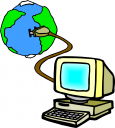 CreateInvestigateDiscoverInstruct Make an international/ multicultural art/craft project and explain its significance (Ex: colorful baskets- Zambia, piñata-Mexico, mosaic, masks-various). Research an important figure (ex: political leader, athlete, musician, peacemaker, actor) and present.Read a book about or in another country/culture and make a creative book report (cereal box diorama, mobile, story sandwich).Learn how to play a game from another country or culture.  Make or find what is needed to play, and then record yourself teaching how to play (or, create a detailed, step-by-step guide!).Create a map of a city, region, country, or continent.  The map can be flat or 3-D, and can be any type of map (political, population, climate, language, landform).Interview someone you know who has experience in another country or culture… write a newspaper article or videotape your interview.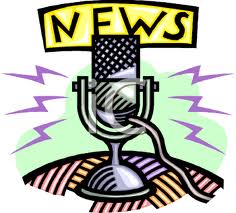 Plan a trip to another country. Where will you go?  How will you get there?  Where will you stay?  What will you do while you’re there? Calculate the cost of tickets and lodging, decide where you will go, what you will do, etc. Turn in your itinerary (plans).Teach how to cook or bake an international dish (it’s is OK to have someone help you with the tough parts!).  Make a musical instrument and write about and/or demonstrate the music (ex: maracas, Brazilian flute)Research an important international historical event and present your findings.Take part in the Student Climate Research Campaign; find out how your Carbon Footprint fits into the world! http://globe.gov… come up with a plan for how you can live Green and help the environment.  Teach a song, dance, or how to play a musical instrument from another country or culture.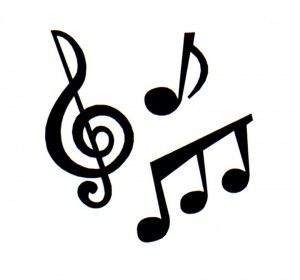 Design part/all of the traditional costume of another country/culture.  Present it in a creative way, being sure to explain its significance! (Ex: Carnival costumes, Egyptian jewelry)Read the poem “If I Were in Charge of the World” by Judith Viorst.  What would you do if you were in charge of the world?  Create a solution to something that bothers you in the world today.  Find out about a country that your family came from.  Learn about your family’s heritage or about the country itself and present.  Research and perform a traditional ceremony, dance, song, or activity.  Videotape it or write about it.ActComplete a community service project and keep up a journal or blog describing your experiences. Complete a community service project and keep up a journal or blog describing your experiences. Complete a community service project and keep up a journal or blog describing your experiences. 